			30-Day Report on CARES Act 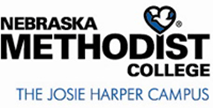 Emergency Grant FundsIssued May 12, 2020Nebraska Methodist College received CARES Act funding on April 11, 2020. On May 6, 2020, the Office of Postsecondary Education published requirements for Higher Education Emergency Relief Fund (HEERF) reporting.  Reporting for HEERF funds distributed to NMC will be accessible to the public 30 days after the date when the institution received its allocation and updated every 45 days thereafter. This report applies to the student portion received under the Higher Education Emergency Relief Fund that is designated exclusively for emergency financial aid to grants to students.Acknowledgement:  NMC signed the Certification and Agreement on April 11, 2020, and submitted to the Department of Education on April 12, 2020.  NMC received a grant notification on April 11, 2020.  NMC will use no less than 50 percent of the funds received under Section 18004(a)(1) of the Cares Act to provide Emergency Financial Aid grants to students.Amount of Funding Received:  NMC received $557,892 from the Department of Education pursuant to the institution’s Certification and Agreement for Emergency Financial Aid Grants to students.Amount of Funding Distributed to Students:  The total amount of emergency financial aid grants distributed to students under Section 18004(a)(1) of the CARES Act as of the date of this report is $0.  Phase 1 funding will begin the week of May 22, 2020.  Estimated Number of Eligible Students:  A total of 542 NMC students were deemed eligible to participate in programs under Section 484 in Title IV of the Higher Education Act of 1965, and thus, eligible for consideration to receive Emergency Financial Aid grants to students under Section 18004(a)(1) of the CARES Act.  Students who were eligible via the criteria below to receive Phase 1 emergency grants will be notified via email beginning the week of May 22, 2020. Number of Students Who Have Received an Emergency financial Aid Grant as of May 12, 2020:  The total number of students who have received an Emergency Financial Aid Grant to students under Section 18004(a)(1) of the CARES Act is 0.  Phase 1 funding will begin the week of May 22, 2020.  Method Used to Determine Which Students Received Emergency Financial Aid Grants:Eligibility required:Title IV-eligible—have a 2019-2020 FASFA on fileOn-campus students enrolled during the spring 2020 semester Incurred unexpected expenses related to the disruption of campus operations resulting from the COVID-19 pandemic. A financial need calculation was used to determine a student’s initial disbursement amount. The calculation involved review of data from the Office of Financial Aid as well as other institutional data including but not limited to academic program disruption, interruption of on campus services and programs use, and interference with on campus student group work.Guidance Provided to Students:  Instructions for applying and receiving funds will be posted on the NMC website and on the MyMethodist student portal.  Students will also receive an email with guidance on May 15, 2020.  Prior to distribution of funds, Business Office will email students receiving an emergency grant based on the eligibility criteria listed above.   Next Report Due:  NMC will issue its next report within 45 days of this 30-Day Report.  As such, the next report will be available on June 26, 2020.  